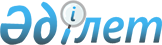 Созақ аудандық мәслихатының 2019 жылғы 20 желтоқсандағы № 285 "2020-2022 жылдарға арналған аудандық бюджет туралы" шешіміне өзгерістер енгізу туралы
					
			Мерзімі біткен
			
			
		
					Түркістан облысы Созақ аудандық мәслихатының 2020 жылғы 16 қарашадағы № 357 шешiмi. Түркістан облысының Әдiлет департаментiнде 2020 жылғы 20 қарашада № 5899 болып тiркелдi. Мерзімі өткендіктен қолданыс тоқтатылды
      Қазақстан Республикасының 2008 жылғы 4 желтоқсандағы Бюджет кодексінің 106-бабының 4-тармағына, 109-бабының 5-тармағына, "Қазақстан Республикасындағы жергілікті мемлекеттік басқару және өзін-өзі басқару туралы" Қазақстан Республикасының 2001 жылғы 23 қаңтардағы Заңының 6-бабының 1-тармағының 1) тармақшасына және Түркістан облыстық мәслихатының 2020 жылғы 30 қазандағы № 53/543-VI "Түркістан облыстық мәслихатының 2019 жылғы 9 желтоқсандағы № 44/472-VI "2020-2022 жылдарға арналған облыстық бюджет туралы" шешіміне өзгерістер енгізу туралы" Нормативтік құқықтық актілерді мемлекеттік тіркеу тізілімінде № 5870 тіркелген шешіміне сәйкес, Созақ аудандық мәслихаты ШЕШІМ ҚАБЫЛДАДЫ:
      1. Созақ аудандық мәслихатының 2019 жылғы 20 желтоқсандағы № 285 "2020-2022 жылдарға арналған аудандық бюджет туралы" (Нормативтік құқықтық актілерді мемлекеттік тіркеу тізілімінде № 5328 тіркелген және 2019 жылғы 31 желтоқсанда Қазақстан Республикасының нормативтік құқықтық актілерінің эталондық бақылау банкінде электрондық түрде жарияланған) шешіміне мынадай өзгерістер енгізілсін:
      1-тармақ мынадай редакцияда жазылсын:
      "1. Созақ ауданының 2020-2022 жылдарға арналған аудандық бюджеті тиісінше 1-қосымшаға сәйкес, оның ішінде 2020 жылға мынадай көлемде бекітілсін:
      1) кірістер – 20 027 516 мың теңге:
      салықтық түсімдер – 6 832 561 мың теңге;
      салықтық емес түсімдер – 3 172 мың теңге;
      негізгі капиталды сатудан түсетін түсімдер – 8 300 мың теңге;
      трансферттер түсімі – 13 183 483 мың теңге;
      2) шығындар – 20 272 353 мың теңге;
      3) таза бюджеттік кредиттеу – 39 660 мың теңге:
      бюджеттік кредиттер – 58 338 мың теңге;
      бюджеттік кредиттерді өтеу – 18 678 мың теңге;
      4) қаржы активтерімен операциялар бойынша сальдо – 0:
      қаржы активтерін сатып алу – 0;
      мемлекеттің қаржы активтерін сатудан түсетін түсімдер – 0;
      5) бюджет тапшылығы (профициті) – - 284 497 мың теңге;
      6) бюджет тапшылығын қаржыландыру (профицитін пайдалану) – 284 497 мың теңге:
      қарыздар түсімі – 58 338 мың теңге;
      қарыздарды өтеу – 18 678 мың теңге;
      бюджет қаражатының пайдаланылатын қалдықтары – 244 837 мың теңге.".
      2-тармақ мынадай редакцияда жазылсын:
      "2. 2020 жылы жеке табыс салығы және әлеуметтік салық түсімдерінің жалпы сомасын бөлу нормативтері белгіленсін:
      аудандық бюджетке төлем көзінен салық салынатын табыстардан ұсталатын жеке табыс салығынан 48 пайыз;
      аудандық бюджетке төлем көзінен салық салынбайтын шетелдік азаматтар табыстарынан ұсталатын жеке табыс салығы 50 пайыз;
      аудандық бюджетке әлеуметтік салықтан 50 пайыз.";
      көрсетілген шешімнің 1-қосымшасы осы шешімге қосымшаға сәйкес жаңа редакцияда жазылсын.
      2. "Созақ аудандық мәслихат аппараты" мемлекеттік мекемесі Қазақстан Республикасының заңнамасында белгіленген тәртіпте:
      1) осы шешімді "Қазақстан Республикасының Әділет Министрлігі Түркістан облысының Әділет департаменті" Республикалық мемлекеттік мекемесінде мемлекеттік тіркелуін;
      2) осы шешімді ресми жарияланғаннан кейін Созақ аудандық мәслихаттың интернет-ресурсына орналастыруды қамтамасыз етсін.
      3. Осы шешім 2020 жылдың 1 қаңтарынан бастап қолданысқа енгізіледі. 2020 жылға арналған аудандық бюджет 
					© 2012. Қазақстан Республикасы Әділет министрлігінің «Қазақстан Республикасының Заңнама және құқықтық ақпарат институты» ШЖҚ РМК
				
      Аудандық мәслихат

      сессиясының төрағасы

И. Омарбеков

      Аудандық мәслихат хатшысы

Б. Байғараев
Созақ аудандық мәслихатының
2020 жылғы 16 қарашадағы
№ 357 шешіміне қосымшаСозақ аудандық мәслихатының
2019 жылғы 20 желтоқсандағы
№ 285 шешіміне 1 қосымша
 Санаты 
 Санаты 
 Санаты 
 Санаты 
 Санаты 
Сомасы, мың теңге 
 Сыныбы 
 Сыныбы 
 Сыныбы 
 Сыныбы 
 Сыныбы 
Сомасы, мың теңге 
 Кішi сыныбы
Ерекшелігі Атауы
 Кішi сыныбы
Ерекшелігі Атауы
 Кішi сыныбы
Ерекшелігі Атауы
 Кішi сыныбы
Ерекшелігі Атауы
 Кішi сыныбы
Ерекшелігі Атауы
Сомасы, мың теңге 
1
1
1
1
2
3
1. Кірістер
20 027 516
1
Салықтық түсімдер
6 832 561
01
Табыс салығы
2 003 837
1
Корпоративтік табыс салығы
87 360
2
Жеке табыс салығы
1 916 477
03
Әлеуметтiк салық
1 898 128
1
Әлеуметтік салық
1 898 128
04
Меншiкке салынатын салықтар
2 844 253
1
Мүлiкке салынатын салықтар
2 823 317
3
Жер салығы
20 936
05
Тауарларға, жұмыстарға және қызметтерге салынатын iшкi салықтар
77 914
2
Акциздер
4 200
3
Табиғи және басқа ресурстарды пайдаланғаны үшiн түсетiн түсiмдер
69 498
4
Кәсiпкерлiк және кәсiби қызметтi жүргiзгенi үшiн алынатын алымдар
4 216
08
Заңдық маңызы бар әрекеттерді жасағаны және (немесе) оған уәкілеттігі бар мемлекеттік органдар немесе лауазымды адамдар құжаттар бергені үшін алынатын міндетті төлемдер
8 429
1
Мемлекеттік баж
8 429
2
Салықтық емес түсiмдер
3 172
01
Мемлекеттік меншіктен түсетін кірістер
811
5
Мемлекет меншігіндегі мүлікті жалға беруден түсетін кірістер
811
04
Мемлекеттік бюджеттен қаржыландырылатын, сондай-ақ Қазақстан Республикасы Ұлттық Банкінің бюджетінен (шығыстар сметасынан) қамтылатын және қаржыландырылатын мемлекеттік мекемелер салатын айыппұлдар, өсімпұлдар, санкциялар, өндіріп алулар
786
1
Мұнай секторы ұйымдарынан және Жәбірленушілерге өтемақы қорына түсетін түсімдерді қоспағанда, мемлекеттік бюджеттен қаржыландырылатын, сондай-ақ Қазақстан Республикасы Ұлттық Банкінің бюджетінен (шығыстар сметасынан) қамтылатын және қаржыландырылатын мемлекеттік мекемелер салатын айыппұлдар, өсімпұлдар, санкциялар, өндіріп алулар
786
06
Басқа да салықтық емес түсiмдер
1 575
1
Басқа да салықтық емес түсiмдер
1 575
3
Негізгі капиталды сатудан түсетін түсімдер
8 300
01
Мемлекеттік мекемелерге бекітілген мемлекеттік мүлікті сату
0
1
Мемлекеттік мекемелерге бекітілген мемлекеттік мүлікті сату
0
03
Жердi және материалдық емес активтердi сату
8 300
1
Жерді сату
8 300
4
Трансферттердің түсімдері
13 183 483
01
Төмен тұрған мемлекеттiк басқару органдарынан трансферттер
468 547
3
Аудандық маңызы бар қалалардың, ауылдардың, кенттердің, ауылдық округтардың бюджеттерінен трансферттер
468 547
02
Мемлекеттiк басқарудың жоғары тұрған органдарынан түсетiн трансферттер
12 714 936
2
Облыстық бюджеттен түсетiн трансферттер
12 714 936
Функционалдық топ
Функционалдық топ
Функционалдық топ
Функционалдық топ
Функционалдық топ
Сомасы, мың теңге
 Кіші функция
 Кіші функция
 Кіші функция
 Кіші функция
 Кіші функция
Сомасы, мың теңге
 Бюджеттік бағдарламалардың әкiмшiсi
 Бюджеттік бағдарламалардың әкiмшiсi
 Бюджеттік бағдарламалардың әкiмшiсi
 Бюджеттік бағдарламалардың әкiмшiсi
 Бюджеттік бағдарламалардың әкiмшiсi
Сомасы, мың теңге
 Бағдарлама Атауы
 Бағдарлама Атауы
 Бағдарлама Атауы
 Бағдарлама Атауы
 Бағдарлама Атауы
Сомасы, мың теңге
1
1
1
1
2
3
2. Шығындар
20 272 353
01
Жалпы сипаттағы мемлекеттiк қызметтер 
391 037
1
Мемлекеттiк басқарудың жалпы функцияларын орындайтын өкiлдi, атқарушы және басқа органдар
189 003
112
Аудан (облыстық маңызы бар қала) мәслихатының аппараты
35 197
001
Аудан (облыстық маңызы бар қала) мәслихатының қызметін қамтамасыз ету жөніндегі қызметтер
35 197
122
Аудан (облыстық маңызы бар қала) әкімінің аппараты
153 806
001
Аудан (облыстық маңызы бар қала) әкімінің қызметін қамтамасыз ету жөніндегі қызметтер
150 046
003
Мемлекеттік органның күрделі шығыстары
3 760
2
Қаржылық қызмет
13 113
459
Ауданның (облыстық маңызы бар қаланың) экономика және қаржы бөлімі
1 084
003
Салық салу мақсатында мүлікті бағалауды жүргізу
1 084
010
Жекешелендіру, коммуналдық меншікті басқару, жекешелендіруден кейінгі қызмет және осыған байланысты дауларды реттеу
0
489
Ауданның (облыстық маңызы бар қаланың) мемлекеттік активтер және сатып алу бөлімі
12 029
001
Жергілікті деңгейде мемлекеттік активтер мен сатып алуды басқару саласындағы мемлекеттік саясатты іске асыру жөніндегі қызметтер
12 029
9
Жалпы сипаттағы өзге де мемлекеттiк қызметтер
188 921
458
Ауданның (облыстық маңызы бар қаланың) тұрғын үй-коммуналдық шаруашылығы, жолаушылар көлігі және автомобиль жолдары бөлімі
149 745
001
Жергілікті деңгейде тұрғын үй-коммуналдық шаруашылығы, жолаушылар көлігі және автомобиль жолдары саласындағы мемлекеттік саясатты іске асыру жөніндегі қызметтер
88 579
013
Мемлекеттік органның күрделі шығыстары
779
113
Төменгі тұрған бюджеттерге берілетін нысаналы ағымдағы трансферттер
60 387
459
Ауданның (облыстық маңызы бар қаланың) экономика және қаржы бөлімі
37 768
001
Ауданның (облыстық маңызы бар қаланың) экономикалық саясатын қалыптастыру мен дамыту, мемлекеттік жоспарлау, бюджеттік атқару және коммуналдық меншігін басқару саласындағы мемлекеттік саясатты іске асыру жөніндегі қызметтер
37 768
467
Ауданның (облыстық маңызы бар қаланың) құрылыс бөлімі
1 408
040
Мемлекеттік органдардың объектілерін дамыту 
1 408
02
Қорғаныс
32 148
1
Әскери мұқтаждар
19 266
122
Аудан (облыстық маңызы бар қала) әкімінің аппараты
19 266
005
Жалпыға бірдей әскери міндетті атқару шеңберіндегі іс-шаралар
19 266
2
Төтенше жағдайлар жөніндегі жұмыстарды ұйымдастыру
12 882
122
Аудан (облыстық маңызы бар қала) әкімінің аппараты
12 882
006
Аудан (облыстық маңызы бар қала) ауқымындағы төтенше жағдайлардың алдын алу және оларды жою
12 000
007
Аудандық (қалалық) ауқымдағы дала өрттерінің, сондай- ақ мемлекеттік өртке қарсы қызмет органдары құрылмаған елді мекендерде өрттердің алдын алу және оларды сөндіру жөніндегі іс-шаралар
882
03
Қоғамдық тәртіп, қауіпсіздік, құқықтық, сот, қылмыстық-атқару қызметі
2 000
9
Қоғамдық тәртіп және қауіпсіздік саласындағы басқа да қызметтер
2 000
458
Ауданның (облыстық маңызы бар қаланың) тұрғын үй-коммуналдық шаруашылығы, жолаушылар көлігі және автомобиль жолдары бөлімі
2 000
021
Елдi мекендерде жол қозғалысы қауiпсiздiгін қамтамасыз ету
2 000
04
Бiлiм беру
12 597 333
1
Мектепке дейiнгi тәрбие және оқыту
1 130 630
464
Ауданның (облыстық маңызы бар қаланың) білім бөлімі
1 130 630
009
Мектепке дейінгі тәрбие мен оқыту ұйымдарының қызметін қамтамасыз ету
566 671
040
Мектепке дейінгі білім беру ұйымдарында мемлекеттік білім беру тапсырысын іске асыруға 
563 959
2
Бастауыш, негізгі орта және жалпы орта білім беру
11 107 109
464
Ауданның (облыстық маңызы бар қаланың) білім бөлімі
10 677 556
003
Жалпы білім беру
10 515 120 
006
Балаларға қосымша білім беру
162 436
467
Ауданның (облыстық маңызы бар қаланың) құрылыс бөлімі
429 634
024
Бастауыш, негізгі орта және жалпы орта білім беру объектілерін салу және реконструкциялау
429 634
9
Білім беру саласындағы өзге де қызметтер
359 513
464
Ауданның (облыстық маңызы бар қаланың) білім бөлімі
359 513
001
Жергілікті деңгейде білім беру саласындағы мемлекеттік саясатты іске асыру жөніндегі қызметтер
11 043
005
Ауданның (облыстық маңызы бар қаланың) мемлекеттiк бiлiм беру мекемелер үшiн оқулықтар мен оқу-әдістемелік кешендерді сатып алу және жеткiзу
195 718
007
Аудандық (қалалық) ауқымдағы мектеп олимпиадаларын және мектептен тыс іс-шараларды өткiзу
0
015
Жетім баланы (жетім балаларды) және ата-аналарының қамқорынсыз қалған баланы (балаларды) күтіп-ұстауға қамқоршыларға ай сайынға ақшалай қаражат төлемі
13 321
022
Жетім баланы (жетім балаларды) және ата-анасының қамқорлығынсыз қалған баланы (балаларды) асырап алғаны үшін Қазақстан азаматтарына біржолғы ақша қаражатын төлеуге арналған төлемдер
0
067
Ведомстволық бағыныстағы мемлекеттік мекемелер мен және ұйымдардың күрделі шығыстары
40 554
113
Төменгі тұрған бюджеттерге берілетін нысаналы ағымдағы трансферттер
98 877
06
Әлеуметтiк көмек және әлеуметтiк қамсыздандыру
1 784 054
1
Әлеуметтік қамсыздандыру
688 345
451
Ауданның (облыстық маңызы бар қаланың) жұмыспен қамту және әлеуметтік бағдарламалар бөлімі
687 615
005
Мемлекеттік атаулы әлеуметтік көмек 
687 615
464
Ауданның (облыстық маңызы бар қаланың) білім бөлімі
730
030
Патронат тәрбиешілерге берілген баланы (балаларды) асырап бағу
730
2
Әлеуметтiк көмек
1 022 521
451
Ауданның (облыстық маңызы бар қаланың) жұмыспен қамту және әлеуметтік бағдарламалар бөлімі
1 022 521
002
Жұмыспен қамту бағдарламасы
467 527
004
Ауылдық жерлерде тұратын денсаулық сақтау, білім беру, әлеуметтік қамтамасыз ету, мәдениет , спорт және ветеринар мамандарына отын сатып алуға Қазақстан Республикасының заңнамасына сәйкес әлеуметтік көмек көрсету
45 936
006
Тұрғын үйге көмек көрсету
8 739
007
Жергілікті өкілетті органдардың шешімі бойынша мұқтаж азаматтардың жекелеген топтарына әлеуметтік көмек
115 447
010
Үйден тәрбиеленіп оқытылатын мүгедек балаларды материалдық қамтамасыз ету
3 415
015
Зейнеткерлер мен мүгедектерге әлеуметтiк қызмет көрсету аумақтық орталығы
170 982
017
Оңалтудың жеке бағдарламасына сәйкес мұқтаж мүгедектердi мiндеттi гигиеналық құралдармен қамтамасыз ету, қозғалуға қиындығы бар бірінші топтағы мүгедектерге жеке көмекшінің және есту бойынша мүгедектерге қолмен көрсететiн тіл маманының қызметтерін ұсыну
139 326
023
Жұмыспен қамту орталықтарының қызметін қамтамасыз ету
71 149
9
Әлеуметтiк көмек және әлеуметтiк қамтамасыз ету салаларындағы өзге де қызметтер
73 188
451
Ауданның (облыстық маңызы бар қаланың) жұмыспен қамту және әлеуметтік бағдарламалар бөлімі
73 188
001
Жергілікті деңгейде халық үшін әлеуметтік бағдарламаларды жұмыспен қамтуды қамтамасыз етуді іске асыру саласындағы мемлекеттік саясатты іске асыру жөніндегі қызметтер
48 455
011
Жәрдемақыларды және басқа да әлеуметтік төлемдерді есептеу, төлеу мен жеткізу бойынша қызметтерге ақы төлеу
23 733
07
Тұрғын үй-коммуналдық шаруашылық
792 638
1
Тұрғын үй шаруашылығы
239 323
458
Ауданның (облыстық маңызы бар қаланың) тұрғын үй-коммуналдық шаруашылығы, жолаушылар көлігі және автомобиль жолдары бөлімі
124 432
003
Мемлекеттік тұрғын үй қорын сақтауды ұйымдастыру
2 766
070
Қазақстан Республикасында төтенше жағдай режимінде коммуналдық қызметтерге ақы төлеу бойынша халықтың төлемдерін өтеу
121 666
467
Ауданның (облыстық маңызы бар қаланың) құрылыс бөлімі
114 891
003
Коммуналдық тұрғын үй қорының тұрғын үйін жобалау және (немесе) салу, реконструкциялау
5 922
004
Инженерлік- коммуниациялық инфрақұрылымды жобалау, дамыту және (немесе) жайластыру
24 969
098
Коммуналдық тұрғын үй қорының тұрғын үйлерін сатып алу
84 000
2
Коммуналдық шаруашылық
511 796
458
Ауданның (облыстық маңызы бар қаланың) тұрғын үй-коммуналдық шаруашылығы, жолаушылар көлігі және автомобиль жолдары бөлімі
425 633
012
Сумен жабдықтау және су бұру жүйесінің жұмыс істеуі
216 538
058
Елді мекендердегі сумен жабдықтау және су бұру жүйелерін дамыту
209 095
467
Ауданның (облыстық маңызы бар қаланың) құрылыс бөлімі
86 163
005
Коммуналдық шаруашылығын дамыту
6 529
007
Қаланы және елді мекендерді абаттандыруды дамыту
79 634
3
Елді-мекендерді көркейту
41 519
458
Ауданның (облыстық маңызы бар қаланың) тұрғын үй-коммуналдық шаруашылығы, жолаушылар көлігі және автомобиль жолдары бөлімі
41 519
016
Елдi мекендердiң санитариясын қамтамасыз ету
26 519
018
Елдi мекендердi абаттандыру және көгалдандыру
15 000
08
Мәдениет, спорт, туризм және ақпараттық кеңістiк
1 047 603
1
Мәдениет саласындағы қызмет
390 280
455
Ауданның (облыстық маңызы бар қаланың) мәдениет және тілдерді дамыту бөлімі
311 731
003
Мәдени-демалыс жұмысын қолдау
311 731
467
Ауданның (облыстық маңызы бар қаланың) құрылыс бөлімі
78 549
011
Мәдениет объектілерін дамыту
78 549
2
Спорт
414 691
465
Ауданның (облыстық маңызы бар қаланың) дене шынықтыру және спорт бөлімі
414 691
001
Жергілікті деңгейде дене шынықтыру және спорт саласындағы мемлекеттік саясатты іске асыру жөніндегі қызметтер
13 444
004
Мемлекеттік органның күрделі шығыстары
2 000
005
Ұлттық және бұқаралық спорт түрлерін дамыту
372 259
006
Аудандық (облыстық маңызы бар қалалық) деңгейде спорттық жарыстар өткiзу
10 000
007
Әртүрлi спорт түрлерi бойынша аудан (облыстық маңызы бар қала) құрама командаларының мүшелерiн дайындау және олардың облыстық спорт жарыстарына қатысуы
7 500
032
Ведомстволық бағыныстағы мемлекеттік мекемелер мен ұйымдардың күрделі шығыстары
1 770
113
Төменгі тұрған бюджеттерге берілетін нысаналы ағымдағы трансферттер
7 718
3
Ақпараттық кеңiстiк
153 247
455
Ауданның (облыстық маңызы бар қаланың) мәдениет және тілдерді дамыту бөлімі
127 951
006
Аудандық (қалалық) кiтапханалардың жұмыс iстеуi
112 263
007
Мемлекеттік тілді және Қазақстан халқының басқа да тілдерін дамыту
15 688
456
Ауданның (облыстық маңызы бар қаланың) ішкі саясат бөлімі
25 296
002
Мемлекеттік ақпараттық саясат жүргізу жөніндегі қызметтер
25 296
9
Мәдениет, спорт, туризм және ақпараттық кеңістiкті ұйымдастыру жөніндегі өзгеде қызметтер
89 385
455
Ауданның (облыстық маңызы бар қаланың) мәдениет және тілдерді дамыту бөлімі
14 234
001
Жергілікті деңгейде тілдерді және мәдениетті дамыту саласындағы мемлекеттік саясатты іске асыру жөніндегі қызметтер
12 734
032
Ведомстволық бағыныстағы мемлекеттік мекемелер мен ұйымдардың күрделі шығыстары
1 500
456
Ауданның (облыстық маңызы бар қаланың) ішкі саясат бөлімі
75 151
001
Жергілікті деңгейде ақпарат, мемлекеттілікті нығайту және азаматтардың әлеуметтік сенімділігін қалыптастыру саласында мемлекеттік саясатты іске асыру жөніндегі қызметтер
25 606
003
Жастар саясаты саласында іс-шараларды iске асыру
49 145
006
Мемлекеттік органның күрделі шығыстары
400
09
Отын-энергетика кешенi және жер қойнауын пайдалану
620 535
9
Отын-энергетика кешені және жер қойнауын пайдалану саласындағы өзге де қызметтер
620 535
458
Ауданның (облыстық маңызы бар қаланың) тұрғын үй-коммуналдық шаруашылығы, жолаушылар көлігі және автомобиль жолдары бөлімі
620 535
036
Газ тасымалдау жүйесін дамыту 
620 535
10
Ауыл, су, орман, балық шаруашылығы, ерекше қорғалатын табиғи аумақтар, қоршаған ортаны және жануарлар дүниесін қорғау, жер қатынастары
117 536
1
Ауыл шаруашылығы
32 863
462
Ауданның (облыстық маңызы бар қаланың) ауыл шаруашылығы бөлімі
32 863
001
Жергілікті деңгейде ауыл шаруашылығы саласындағы мемлекеттік саясатты іске асыру жөніндегі қызметтер
31 221
006
Мемлекеттік органның күрделі шығыстары
1 642
6
Жер қатынастары
69 857
463
Ауданның (облыстық маңызы бар қаланың) жер қатынастары бөлімі
69 857
001
Аудан (облыстық маңызы бар қала) аумағында жер қатынастарын реттеу саласындағы мемлекеттік саясатты іске асыру жөніндегі қызметтер
25 191
004
Жердi аймақтарға бөлу жөнiндегi жұмыстарды ұйымдастыру
8 143
006
Аудандардың, облыстық маңызы бар, аудандық маңызы бар қалалардың, кенттердiң, ауылдардың, ауылдық округтердiң шекарасын белгiлеу кезiнде жүргiзiлетiн жерге орналастыру
35 904
007
Мемлекеттік органның күрделі шығыстары
619
9
Ауыл, су, орман, балық шаруашылығы, қоршаған ортаны қорғау және жер қатынастары саласындағы басқа да қызметтер
14 816
459
Ауданның (облыстық маңызы бар қаланың) экономика және қаржы бөлімі
14 816
099
Мамандарға әлеуметтік қолдау көрсету жөніндегі шараларды іске асыру
14 816
11
Өнеркәсіп, сәулет, қала құрылысы және құрылыс қызметі
105 505
2
Сәулет, қала құрылысы және құрылыс қызметі
105 505
467
Ауданның (облыстық маңызы бар қаланың) құрылыс бөлімі
25 596
001
Жергілікті деңгейде құрылыс саласындағы мемлекеттік саясатты іске асыру жөніндегі қызметтер
25 596
468
Ауданның (облыстық маңызы бар қаланың) сәулет және қала құрылысы бөлімі
79 909
001
Жергілікті деңгейде сәулет және қала құрылысы саласындағы мемлекеттік саясатты іске асыру жөніндегі қызметтер
16 827
003
Аудан аумағында қала құрылысын дамыту схемаларын және елді мекендердің бас жоспарларын әзірлеу
62 732
004
Мемлекеттік органның күрделі шығыстары
350
12
Көлiк және коммуникация
162 674
1
Автомобиль көлiгi
162 674
458
Ауданның (облыстық маңызы бар қаланың) тұрғын үй-коммуналдық шаруашылығы, жолаушылар көлігі және автомобиль жолдары бөлімі
162 674
045
Аудандық маңызы бар автомобиль жолдарын және елді-мекендердің көшелерін күрделі және орташа жөндеу
162 674
13
Басқалар
1 048 936
3
Кәсіпкерлік қызметті қолдау және бәсекелестікті қорғау
34 065
469
Ауданның (облыстық маңызы бар қаланың) кәсіпкерлік бөлімі
34 065
001
Жергілікті деңгейде кәсіпкерлікті дамыту саласындағы мемлекеттік саясатты іске асыру жөніндегі қызметтер
33 755
004
Мемлекеттік органның күрделі шығыстары
310
9
Басқалар
1 014 871
458
Ауданның (облыстық маңызы бар қаланың) тұрғын үй-коммуналдық шаруашылығы, жолаушылар көлігі және автомобиль жолдары бөлімі
325 200
062
"Ауыл-Ел бесігі" жобасы шеңберінде ауылдық елді мекендердегі әлеуметтік және инженерлік инфрақұрылым бойынша іс-шараларды іске асыру
210 994
096
Мемлекеттік-жекешелік әріптестік жобалар бойынша мемлекеттік міндеттемелерді орындау
114 206
459
Ауданның (облыстық маңызы бар қаланың) экономика және қаржы бөлімі
0
012
Ауданның (облыстық маңызы бар қаланың) жергілікті атқарушы органының резерві
0
464
Ауданның (облыстық маңызы бар қаланың) білім бөлімі
245 257
077
"Ауыл-Ел бесігі" жобасы шеңберінде ауылдық елді мекендердегі әлеуметтік және инженерлік инфрақұрылым бойынша іс-шараларды іске асыру
245 257
467
Ауданның (облыстық маңызы бар қаланың) құрылыс бөлімі
444 414
079
"Ауыл-Ел бесігі" жобасы шеңберінде ауылдық елді мекендердегі әлеуметтік және инженерлік инфрақұрылымдарды дамыту
444 414
14
Борышқа қызмет көрсету
149
1
Борышқа қызмет көрсету
149
459
Ауданның (облыстық маңызы бар қаланың) экономика және қаржы бөлімі
149
021
Жергілікті атқарушы органдардың облыстық бюджеттен қарыздар бойынша сыйақылар мен өзге де төлемдерді төлеу бойынша борышына қызмет көрсету
149
15
Трансферттер
1 570 205
1
Трансферттер
1 570 205
459
Ауданның (облыстық маңызы бар қаланың) экономика және қаржы бөлімі
1 570 205
006
Пайдаланылмаған (толық пайдаланылмаған) нысаналы трансферттерді қайтару
329
024
Заңнаманы өзгертуге байланысты жоғары тұрған бюджеттің шығындарын өтеуге төменгі тұрған бюджеттен ағымдағы нысаналы трансферттер
72 643
038
Субвенциялар
1 457 578
054
Қазақстан Республикасының Ұлттық қорынан берілетін нысаналы трансферт есебінен республикалық бюджеттен бөлінген пайдаланылмаған (түгел пайдаланылмаған) нысаналы трансферттердің сомасын қайтару
39 655
3. Таза бюджеттік кредиттеу
39 660
Бюджеттік кредиттер
58 338
Функционалдық топ
Функционалдық топ
Функционалдық топ
Функционалдық топ
Функционалдық топ
Сомасы, мың теңге
 Кіші функция 
 Кіші функция 
 Кіші функция 
 Кіші функция 
 Кіші функция 
Сомасы, мың теңге
 Бюджеттік бағдарламалардың әкiмшiсi
 Бюджеттік бағдарламалардың әкiмшiсi
 Бюджеттік бағдарламалардың әкiмшiсi
 Бюджеттік бағдарламалардың әкiмшiсi
 Бюджеттік бағдарламалардың әкiмшiсi
Сомасы, мың теңге
 Бағдарлама Атауы
 Бағдарлама Атауы
 Бағдарлама Атауы
 Бағдарлама Атауы
 Бағдарлама Атауы
Сомасы, мың теңге
1
1
1
1
2
3
10
Ауыл, су, орман, балық шаруашылығы, ерекше қорғалатын табиғи аумақтар, қоршаған ортаны және жануарлар дүниесін қорғау, жер
58 338
9
Ауыл, су, орман, балық шаруашылығы, қоршаған ортаны қорғау және жер қатынастары саласындағы басқа да қызметтер
58 338
459
Ауданның (облыстық маңызы бар қаланың) экономика және қаржы бөлімі
58 338
018
Мамандарды әлеуметтік қолдау шараларын іске асыруға берілетін бюджеттік кредиттер
58 338
Санаты 
Санаты 
Санаты 
Санаты 
Санаты 
Сомасы, мың теңге
Сыныбы
Сыныбы
Сыныбы
Сыныбы
Сыныбы
Сомасы, мың теңге
 Кішi сыныбы
Ерекшелiгi Атауы
 Кішi сыныбы
Ерекшелiгi Атауы
 Кішi сыныбы
Ерекшелiгi Атауы
 Кішi сыныбы
Ерекшелiгi Атауы
 Кішi сыныбы
Ерекшелiгi Атауы
Сомасы, мың теңге
1
1
1
1
2
3
5
Бюджеттік кредиттерді өтеу
18 678
01
Бюджеттік кредиттерді өтеу
18 678
1
Мемлекеттік бюджеттен берілген бюджеттік кредиттерді өтеу
18 678
13
Жеке тұлғаларға жергілікті бюджеттен берілген бюджеттік кредиттерді өтеу
18 678
4 Қаржы активтерімен операциялар бойынша сальдо
0
Қаржы активтерін сатып алу
0
Мемлекеттің қаржы активтерін сатудан түсетін түсімдер
0
5 Бюджет тапшылығы (профициті)
-284 497
6 Бюджет тапшылығын қаржыландыру (профицитін пайдалану)
284 497
Санаты
Сыныбы
 Кішi сыныбы
 Ерекшелiгi Атауы
Санаты
Сыныбы
 Кішi сыныбы
 Ерекшелiгi Атауы
Санаты
Сыныбы
 Кішi сыныбы
 Ерекшелiгi Атауы
Санаты
Сыныбы
 Кішi сыныбы
 Ерекшелiгi Атауы
Санаты
Сыныбы
 Кішi сыныбы
 Ерекшелiгi Атауы
Сомасы, мың теңге
1
1
1
1
2
3
7
Қарыздар түсімдері
58 338
01
Мемлекеттік ішкі қарыздар
58 338
2
Қарыз алу келісім-шарттары
58 338
03
Аудан (облыстық маңызы бар қаланың) жергілікті атқарушы органы алатын қарыздар
58 338
Санаты
Сыныбы
Кішi сыныбы
Ерекшелiгi Атауы
Санаты
Сыныбы
Кішi сыныбы
Ерекшелiгi Атауы
Санаты
Сыныбы
Кішi сыныбы
Ерекшелiгi Атауы
Санаты
Сыныбы
Кішi сыныбы
Ерекшелiгi Атауы
Санаты
Сыныбы
Кішi сыныбы
Ерекшелiгi Атауы
Сомасы, мың теңге
1
1
1
1
2
3
16
Қарыздарды өтеу
18 678
1
Қарыздарды өтеу
18 678
459
Ауданның (облыстық маңызы бар қаланың) экономика және қаржы бөлімі 
18 678
005
Жергілікті атқарушы органның жоғары тұрған бюджет алдындағы борышын өтеу
18 678
Санаты
Сыныбы
Кішi сыныбы
Ерекшелігі Атауы
Санаты
Сыныбы
Кішi сыныбы
Ерекшелігі Атауы
Санаты
Сыныбы
Кішi сыныбы
Ерекшелігі Атауы
Санаты
Сыныбы
Кішi сыныбы
Ерекшелігі Атауы
Санаты
Сыныбы
Кішi сыныбы
Ерекшелігі Атауы
Сомасы, мың теңге
1
1
1
1
2
3
8
Бюджет қаражатының пайдаланатын қалдықтары 
244 837
01
Бюджет қаражаты қалдықтары
244 837
1
Бюджет қаражатының бос қалдықтары
244 837
01
Бюджет қаражатының бос қалдықтары
244 837